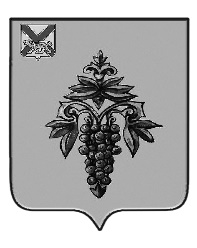 ДУМА ЧУГУЕВСКОГО МУНИЦИПАЛЬНОГО ОКРУГА Р Е Ш Е Н И ЕО внесении изменений в решение Думы Чугуевского муниципального округа от 22 февраля 2022 года № 331-НПА «Положение об организации и осуществлении мероприятий по гражданской обороне, защите населения и территории Чугуевского муниципального округа, от чрезвычайных ситуаций природного и техногенного характера, включая поддержку в состоянии постоянной готовности к использованию систем оповещения населения об опасности, объектов гражданской обороны, создание и содержание в целях гражданской обороны запасов материально-технических, продовольственных, медицинских и иных средств»Принято Думой Чугуевского муниципального округа  «22» апреля 2022 годаСтатья 1.	Внести в решение Думы Чугуевского муниципального округа от 22 февраля 2022 года № 331-НПА «Положение об организации и осуществлении мероприятий по гражданской обороне, защите населения и территории Чугуевского муниципального округа, от чрезвычайных ситуаций  природного и техногенного характера, включая поддержку в состоянии постоянной готовности к использованию систем оповещения населения об опасности, объектов гражданской обороны, создание и содержание в целях гражданской обороны запасов материально-технических, продовольственных, медицинских и иных средств» (далее- Положение)  следующее изменение , статью 2 Положения изложить в следующей редакции:«Статья 2.Считать утратившим силу решение Думы Чугуевского муниципального   района от 30 апреля 2013 года  № 315-НПА «Положение об организации и осуществлении мероприятий по гражданской обороне, защите населения и         территорий Чугуевского муниципального района от чрезвычайных ситуаций     природного и техногенного».  		Статья 3.    		Настоящее решение вступает в силу со дня его официального опубликования.«25» апреля 2022г.№ 366 – НПА Глава Чугуевскогомуниципального округаР.Ю. Деменев